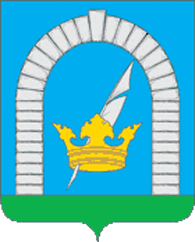 СОВЕТ ДЕПУТАТОВПОСЕЛЕНИЯ РЯЗАНОВСКОЕ В ГОРОДЕ МОСКВЕРЕШЕНИЕОт 22.10.2019 № 7/2Об утверждении прогнозного плана приватизации муниципальногоимущества поселения Рязановскоев городе Москве на 2020 годи плановый период 2021 и 2022 годов           Руководствуясь Федеральным законом от 21.12.2001г. № 178 «О приватизации государственного и муниципального имущества», Законом города Москвы от 06.11.2002 № 56 "Об организации местного самоуправления в городе Москве", Уставом поселения Рязановское, в целях реализации муниципального имущества и получения доходов в местный бюджет,         СОВЕТ ДЕПУТАТОВ ПОСЕЛЕНИЯ РЯЗАНОВСКОЕ РЕШИЛ:1. Утвердить Прогнозный план приватизации муниципального имущества поселения Рязановское в городе Москве на 2020 год и плановый период 2021 и 2022 годов (Приложение).2. Администрации поселения Рязановское осуществить функции продавца при приватизации муниципального имущества.3. Опубликовать настоящее решение в бюллетене "Московский муниципальный вестник" и разместить на официальном сайте органов местного самоуправления поселения Рязановское в сети Интернет. 4. Контроль за исполнением настоящего решения возложить на главу поселения Рязановское Улыбышева И.О.Глава поселения                            					И.О. Улыбышев Приложение к решению Совета депутатов поселения Рязановскоев городе Москве от 22.10.2019 № 7/2Прогнозный планприватизации муниципального имущества поселения Рязановское на 2020 год и плановый период 2021 и 2022 годов1. Введение 	Прогнозный план приватизации муниципального имущества поселения Рязановское на 2020 год и плановый период 2021 и 2022 годов (далее – Прогнозный план) разработан в соответствии с Федеральными законами от 21.12.2001г. № 178-ФЗ «О приватизации государственного и муниципального имущества», от 29.07.1998г. № 135-ФЗ «Об оценочной деятельности в Российской Федерации», Постановлениями Правительства РФ от 12.08.2002г. № 584 «Об утверждении Положения о проведении конкурса по продаже государственного и муниципального имущества», от 12.08.2002г. № 585 «Об утверждении Положения об организации продажи государственного или муниципального имущества на аукционе и Положения об организации продажи находящихся в государственной или муниципальной собственности акций  акционерных обществ на специализированном аукционе».    	Настоящий Прогнозный план устанавливает основные цели, задачи приватизации муниципального имущества поселения Рязановское, конкретный перечень муниципального имущества, подлежащего приватизации, и мероприятия по его реализации.   	 Основными целями реализации настоящего Прогнозного плана являются:— отчуждение или перепрофилирование муниципального имущества, не предназначенного для решения вопросов местного значения, и приведение структуры имущества в соответствие с нормами действующего законодательства о местном самоуправлении;— обеспечение поступления неналоговых доходов в бюджет поселения от приватизации муниципального имущества, которое не используется для обеспечения функций и задач поселения — сокращение расходов из бюджета поселения на содержание малодоходного имущества.- повышение эффективности использования муниципальной собственности;- усиление социальной направленности приватизации;- обеспечение планомерности процесса приватизации.    	Для достижения указанных целей приватизация муниципального имущества будет направлена на решение следующих задач:- продолжение структурных преобразований в экономике поселения;- оптимизация структуры муниципальной собственности;- рациональное пополнение доходов бюджета поселения;- уменьшение расходов бюджета поселения на управление муниципальным имуществом;- проведение предпродажной подготовки с привлечением аудиторов, оценщиков, финансовых и юридических консультантов;- обеспечение контроля за выполнением обязательств собственниками приватизируемого имущества.2. Перечни муниципального имущества, подлежащего приватизации на 2020 год и плановый период 2021 и 2022 годов     В рамках реализации задач по приватизации муниципального имущества необходимо осуществить продажу объектов муниципальной собственности согласно приложению к настоящему Прогнозному плану.3. Основные мероприятия по реализации Прогнозного плана    В целях реализации настоящего Прогнозного плана предусматривается проведение следующих мероприятий:- государственная регистрация права муниципальной собственности на объекты недвижимости, подлежащие приватизации;- формирование земельных участков, занимаемых подлежащими приватизации объектами недвижимости;- оценка муниципального имущества;-информационное обеспечение муниципального имущества;- подготовка и проведение конкурсов и аукционов по продаже муниципального имущества, распределение денежных средств, полученных от приватизации муниципального имущества;- государственная регистрация перехода права собственности к новому собственнику;- информирование населения об объектах недвижимости, подлежащих приватизации через средства массовой информации и сети Интернет.4. Определение цены подлежащего приватизации муниципального имущества     Нормативная цена подлежащего приватизации имущества (минимальная цена, по которой возможно отчуждение этого имущества) определяется в порядке, установленном постановлением Правительства Российской Федерации от 14.02.2006 № 87 «Об утверждении Правил определения нормативной цены подлежащего приватизации государственного или муниципального имущества».     Начальная цена приватизируемого имущества устанавливается в случаях, предусмотренных законом на основании отчета независимых оценщиков об оценке муниципального имущества, составленного в соответствии с законодательством Российской Федерации об оценочной деятельности.      Сделки купли -  продажи приватизируемого муниципального имущества облагаются налогом на добавленную стоимость.5. Финансовое обеспечение выполнение Прогнозного плана     Финансирование основных мероприятий по реализации Прогнозного плана осуществляется за счет средств бюджета поселения Рязановское.6. Организация контроля за проведением приватизации муниципального имущества       Целью контроля за проведением приватизации муниципального имущества является уменьшение рисков в отношении использования муниципального имущества, безусловная реализация новыми собственниками инвестиционных и социальных обязательств, гарантированное получение средств от приватизации в планируемых объемах и в установленные сроки.      Обеспечение выполнения настоящего Прогнозного плана возлагается на Администрацию поселения Рязановское.   Отчет о результатах приватизации муниципального имущества представляется до 1 марта года, следующего за отчетным, в Совет депутатов поселения Рязановское.                                                                     Приложение                                                                                       ПЕРЕЧЕНЬ МУНИЦИПАЛЬНОГО ИМУЩЕСТВА, ПОДЛЕЖАЩЕГО ПРИВАТИЗАЦИИНА 2020 ГОД И ПЛАНОВЫЙ ПЕРИОД 2021 И 2022 ГОДОВПеречень недвижимого имуществаПеречень движимого имущества*  Рыночная стоимость имущества будет определена  в соответствии с отчетом об оценке непосредственно перед процедурой приватизациик  Прогнозному плану приватизациимуниципального имущества поселения Рязановское на 2020 год и плановый период 2021 и 2022 годов№ п/пНаименование объекта, краткая характеристикаМестонахождениеСрок приватизацииНачальная цена1Квартира, двухкомнатная, площадь 42 кв.м.пос. Фабрики им. 1 Мая, д. 42, кв.272020по рыночной стоимости№ п/пНаименование объекта, краткая характеристикаСрок приватизацииНачальная цена1Автомобиль специальный МАС-20 (на шасси КАМАЗ 6520-60)2020по рыночной стоимости2Измельчитель сучьев Bear Cat SC5670B (75524)2020по рыночной стоимости3Трактор "Беларус-320.4" с навесным оборудованием2020по рыночной стоимости4Автомашина УАЗ-390995-3122020по рыночной стоимости